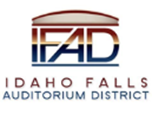 Board of Directors Business MeetingTuesday, October 10, 2023, 7:00 a.m.Location:  Idaho Falls Auditorium District Office/Zoom Videoconferencehttps://us06web.zoom.us/j/89667553131Event Center Drive, Idaho Falls, Idaho 83402Room 2416AgendaAction Item - Call to Order Action Item – Accept Agenda Action Item - Accept the Consent Agenda Meeting Minutes – 9-26-23 Review of Payables/FinancialsDiscussion Item –Public Comment (Any member of the public is welcome to take three minutes and share concerns or questions with the Board).Discussion Item –Receive a punch list update from Rob Spear.Action Item – Approve Centennial Management 2024 operating budget, capital improvement plan, and 2024 rate card.Action Item – Approve IFAD 2024 operating and FF&E budgets.Action Item – Per Sec. 5.1(b) of Annual Appropriation (Construction) Lease, renew the Appropriation Lease for an additional Renewal Term.Action Item – Per Sec. 2.2 (b) of Annual Appropriation (FF&E) Lease, renew the Appropriation Lease for an additional Renewal Term.Action Item – Approve 2024 Audit and designate CPA auditor for Mountain America Center operations per management agreement. Action Item – Approve Affidavit of Legal Interest for Horrocks Engineers to pursue plat change for marquee sign lot creation. Report and UpdatesDiscussion Item – Presentation from Erik Hudson on Hero Arena at Mountain America Center on Mountain America Center operations and August 2023 financial statements.Discussion Item - Executive Director Report Cash Flow UpdateState Tax Commission Reports Action Items Discussion Item - Legal ReportCalendar and AnnouncementsUpcoming IFAD Meeting – Next Meeting on November 14, 2023Discussion Item - Announcements and Minor Questions Discussion Item - Agenda Items for November 14, 2023, meetingPosted on or before 7:00 a.m. October 8, 2023 